Publicado en Madrid el 17/03/2023 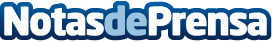 pHYnix selecciona a Duro Felguera Green Tech para el contrato EPC de su planta de producción de hidrógeno renovablepHYnix, productor independiente de hidrógeno renovable, ha seleccionado a DF Green Tech, división de Duro Felguera de energías renovables, para desarrollar el contrato llave en mano (EPC) de construcción de la planta de producción Vitale, situada en Alcázar de San Juan (Ciudad Real). El contrato incluye la ingeniería de detalle, la obra civil, el suministro e instalación de equipos principales incluidos el electrolizador (Cummins) y los compresores (Howden), y la puesta en marcha de la plantaDatos de contacto:Comunicación de DF985/199269Nota de prensa publicada en: https://www.notasdeprensa.es/phynix-selecciona-a-duro-felguera-green-tech Categorias: Nacional Asturias Ecología Otras Industrias Sector Energético http://www.notasdeprensa.es